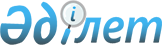 Об утверждении стандарта оказания государственной услуги "Регистрация детей
дошкольного возраста (до 7 лет) для направления в детские дошкольные учреждения"
					
			Утративший силу
			
			
		
					Постановление акимата Акмолинской области от 10 декабря 2008 года N А-/546. Зарегистрировано Департаментом юстциии Акмолинской области 19 января 2009 года N 3290. Утратило силу - постановлением акимата Акмолинской области от 2 апреля 2010 года № а-4/103      Сноска. Утратило силу - постановлением акимата Акмолинской области от 02.04.2010 № а-4/103

      В соответствии со статьей 9-1 Закона Республики Казахстан от 27 ноября 2000 года «Об административных процедурах», постановлением   Правительства Республики Казахстан от 30 июня 2007 года № 561 «Об утверждении реестра государственных услуг, оказываемых физическим и юридическим лицам», акимат области ПОСТАНОВЛЯЕТ: 

       



      1. Утвердить прилагаемый стандарт оказания государственной услуги «Регистрация детей дошкольного возраста (до 7 лет) для направления в детские дошкольные учреждения». 

       



      2. Контроль за исполнением настоящего постановления возложить на заместителя акима области Бекмагамбетова Г.М. 

       



      3. Настоящее постановление акимата области вступает в силу со дня государственной регистрации в Департаменте юстиции Акмолинской области и вводится в действие со дня официального опубликования.        Аким области                          А. Рау 

  Утвержден 

постановлением акимата 

Акмолинской области 

от 10 декабря 2008 года 

№ а-9/546  Стандарт 

оказания государственной услуги 

«Регистрация детей дошкольного возраста (до 7 лет) для направления в детские дошкольные учреждения»  

 1. Общие положения        1. Данный стандарт определяет порядок оказания государственной услуги по регистрации детей дошкольного возраста (до 7 лет) для направления в детские дошкольные учреждения (далее – государственная услуга). 

      2. Форма оказываемой государственной услуги: частично автоматизированная. 

      3. Государственная услуга оказывается на основании подпункта 4) пункта 4 статьи 6 Закона Республики Казахстан от 27 июля 2007 года «Об образовании», постановления Правительства Республики Казахстан от 21 декабря 2004 года № 1353 «Об утверждении Типовых правил деятельности дошкольных организаций образования». 

      4. Государственная услуга оказывается государственными учреждениями «Отделами образования районов, городов Кокшетау и Степногорска» (далее – Отделы), «Аппаратами акимов поселков, аулов (сел), аульных (сельских) округов» (далее – Аппараты). Полное наименование Отделов и Аппаратов, место оказания услуг, электронный адрес и веб-сайт указаны в приложении 1 к настоящему Стандарту. 

      5. Формой завершения оказываемой государственной услуги является уведомление о регистрации детей дошкольного возраста (до 7 лет) для направления в детские дошкольные учреждения. 

      6. Государственная услуга оказывается физическим лицам (далее –заявитель). 

      7. Сроки ограничений по времени при оказании государственной услуги: 

      1) срок оказания государственной услуги с момента подачи заявления - не более 1 рабочего дня; 

      2) максимально допустимое время ожидания в очереди при регистрации сдаваемых потребителем документов не более 40 минут; 

      3) максимально допустимое время ожидания в очереди при получении документов, как результат оказания государственной услуги не более 40 минут. 

      8. Государственная услуга оказывается бесплатно. 

      9. Полная информация о порядке оказания государственной услуги размещается на веб-сайте: www.akmoldo.bbs-it.net, на информационных стендах Отделов и Аппаратов. Адреса Отделов и Аппаратов указаны в приложении 1 к настоящему Стандарту. Стандарт оказания государственной услуги как источник информации опубликовывается в областных газетах «Арқа Ажары», «Акмолинская правда». 

      10. Государственная услуга предоставляется ежедневно с 9.00 до 18.00 часов, перерыв на обед с 13.00 до 14.00 часов, выходные дни -  суббота, воскресенье и праздничные дни. Прием осуществляется в порядке очереди, без предварительной записи и ускоренного обслуживания. 

      11. Государственная услуга оказывается в зданиях Отделов и Аппаратов по месту жительства заявителя. В помещениях Отделов и Аппаратов имеются зал ожидания, места для заполнения документов, информационные стенды с перечнем необходимых документов и образцами их заполнения, обеспечена безопасность и приемлемые условия для людей с ограниченными физическими возможностями.  

2. Порядок оказания государственной услуги       12. Для получения государственной услуги заявитель представляет следующие документы: 

      1. заявление; 

      2. копию свидетельства о рождении ребенка. 

      13. Государственная услуга предоставляется на основании заявления, оформленного в произвольной форме. 

      14. Заявление и документы, необходимые для получения государственной услуги сдаются в Отдел или Аппарат по месту жительства заявителя. Адреса Отделов и Аппаратов указаны в приложении 1 к настоящему Стандарту. 

      15. Подтверждением сдачи заявителем необходимых документов для получения государственной услуги является талон с указанием даты и времени регистрации, фамилии и инициалов специалиста, принявшего документы. 

      16. Способ доставки результата оказания государственной услуги – личное посещение заявителя Отдела или Аппарата по месту жительства. Адреса Отделов и Аппаратов указаны в приложении 1 к настоящему Стандарту. 

      17. Основанием для отказа в предоставлении государственной услуги является непредоставление документов, указанных в пункте 12 настоящего Стандарта.  

  3. Принципы работы        18. Деятельность Отделов и Аппаратов основывается на принципах: 

      1) соблюдения конституционных прав и свобод человека; 

      2) законности; 

      3) вежливости; 

      4) предоставления исчерпывающей и полной информации; 

      5) защиты и конфиденциальности информации; 

      6) обеспечения сохранности документов, которые заявитель не получил в установленные сроки  

  4. Результаты работы       19. Результаты оказания государственной услуги заявителям измеряются показателями качества и доступности в соответствии с приложением 2 к настоящему Стандарту. 

      20. Целевые значения показателей качества и доступности государственных услуг, по которым оценивается работа Отделов и Аппаратов, оказывающих государственные услуги, ежегодно утверждаются специально созданными рабочими группами.  

5. Порядок обжалования        21. Разъяснение порядка обжалования действий (бездействий) уполномоченных должностных лиц, а также содействие в подготовке жалобы можно получить у начальников либо заместителей начальников Отделов, акимов поселков, аулов (сел), аульных (сельских) округов. Адреса электронной почты, номера телефонов указаны в приложении 1 к настоящему Стандарту. 

      22. Жалобы подаются в Отделы и Аппараты, государственные учреждения «Аппараты акимов районов, городов Кокшетау и Степногорска», контактные данные которых указаны в приложении 1 к настоящему Стандарту, в государственное учреждение «Управление образования Акмолинской области» (далее – Управление). Наименования государственных органов, адреса электронной почты, должностные лица, которым подается жалоба, указаны в пункте 24 настоящего Стандарта. 

      23. Принятие жалобы подтверждается выдачей заявителю талона с указанием срока и места получения ответа на поданную жалобу, а также контактные данные должностных лиц, у которых можно узнать о ходе ее рассмотрения.  

  6. Контактная информация       24. Контактные данные начальников Отделов, Управления и их заместителей, акимов поселков, аулов (сел), аульных (сельских) округов, акимов районов, городов Кокшетау и Степногорска, вышестоящей организации: 

      1) веб-сайт, адрес электронной почты, юридический адрес, телефон, графики приема граждан начальниками Отделов и их заместителей указаны в приложении 1 к настоящему Стандарту; 

      2) юридический адрес, телефон, графики приема акимами поселков, аулов (сел), аульных (сельских) округов указаны в приложении 1 к настоящему Стандарту; 

      3) веб-сайт, адрес электронной почты, юридический адрес, телефон, графики приема акимами районов, городов Кокшетау и Степногорска указаны в приложении 1 к настоящему Стандарту; 

      4) государственное учреждение «Управление образования Акмолинской области», индекс 020000, Республика Казахстан, Акмолинская область, город Кокшетау, улица Сатпаева, 1, кабинет 301, веб-сайт www.akmoldo.bbs-it.net, адрес электронной почты Akmdo@mail.ru, телефон 8 (7162) 25-74-36; 

      График приема: 

      начальник Управления: понедельник с 17.00 до 19.00 часов; 

      заместитель начальника Управления: вторник с 17.00 до 19.00 часов. 

      5) акимат Акмолинской области, город Кокшетау, улица Абая, 83, веб-сайт www.akmo.kz. 

      25. По вопросам предоставления государственной услуги заявитель может получить дополнительную информацию в государственном учреждении «Управление образования Акмолинской области». 

 Приложение 1 

к стандарту оказания государственной услуги 

«Регистрация детей дошкольного возраста 

(до 7 лет) для направления в детские 

дошкольные учреждения»  Контактные данные районных (городских) отделов образования Акмолинской области  

  Контактные данные аппаратов акимов поселков, аулов (сел), 

аульных (сельских) округов Акмолинской области  Контактные данные аппаратов акимов районов, 

городов Кокшетау и Степногорска Акмолинской области 

    



       Приложение 2 

к стандарту оказания государственной услуги 

«Регистрация детей дошкольного возраста 

(до 7 лет) для направления в детские 

дошкольные учреждения»  Значения показателей качества и доступности 
					© 2012. РГП на ПХВ «Институт законодательства и правовой информации Республики Казахстан» Министерства юстиции Республики Казахстан
				№ п/п 

  

  Наименование районных 

(городских) 

отделов 

занятости и 

социальных 

программ Юридический адрес, время приема начальников отделов и их заместителей Контактный телефон Электронный адрес, 

веб-сайт 1 Государственное учреждение «Отдел занятости и социальных программ Аккольского района» Аккольский район, город Акколь, улица Нурмагамбетова, 81. График приема граждан: ежедневно с 9.00 до 18.00 часов, перерыв: с 13.00 до 14.00 часов 8(71638) 

-2-10-48 akkol_obrazov@mail.ru 2 Государственное учреждение «Отдел занятости и социальных программ Аршалынского района» Аршалынский район, село Аршалы, улица Ташенова, 47. График приема граждан: ежедневно с 9.00 до 18.00 часов, перерыв: с 13.00 до 14.00 часов 8-(71644) -2-13-76 Arshaly-ROO @mail.ru,Obrazovanie64@ mail.ru 3 Государственное учреждение «Отдел занятости и социальных программ Астраханского района» Астраханский район, село Астраханка, улица Аль- Фараби, 50. График приема граждан: ежедневно с 9.00 до 18.00 часов, перерыв: с 13.00 до 14.00 часов 8-(71641) -2-25-34 roo2006 @mail.ru,akmol.kz/admin.html 4 Государственное учреждение «Отдел образования Атбасарского района» Атбасарский район город Атбасар, улица Уалиханова, 11. График приема граждан: понедельник с 17.00 до 19.00 часов, 

среда с 12.00 до 14.00 часов, пятница с 14.00 до 17.00 часов 8 (71643) 

2-42-72 atbasroo 

@mail.kz, 

www.zakupki-akmola.kz 5 Государственное учреждение «Отдел образования Буландынского района» Буландынский район город Макинск,улица Некрасова, 19. График приема граждан: понедельник с 17.00 до 19.00 часов 8 (71646) 

2-13-87 roo_b 

@mail.ru 6 Государственное учреждение «Отдел образования Егиндыкольского  района» Егиндыкольский район село Егиндыколь, улица Победы, 6. График приема граждан: понедельник с 17.00 до 19.00 часов 8 (71642) 

2-13-51 otdel_roo 

@mail.ru 

  7 Государственное учреждение «Отдел образования Енбекшильдерского района» Енбекшильдерский район, город Степняк, улица Ленина, 68. График приема граждан: понедельник с 17.00 до 19.00 часов, вторник, четверг с 15.00 до 18.00 часов 8 (71639) 

2-16-20 enbekroo 

@yandex.ru 8 Государственное учреждение «Отдел образования Ерейментауского района» Ерейментауский район, город Ерейментау, улица Аль-Фараби, 10. График приема граждан: понедельник с 17.00 до 19.00 часов, вторник с 9.00 до 18.00 часов, перерыв с 13.00 до 14.00 часов 8 (71633) 2-16-64 irina260685@mail.ru 9 Государственное учреждение «Отдел образования Есильского  района» Есильский район, город Есиль, улица Дружбы, 1. График приема граждан: понедельник с 17.00 до 19.00 часов, вторник с 14.00 до 18.00 часов 8 (71647) 

2-14-86, 2-15-69 esil_оо1 

@ mail.ru 10 Государственное учреждение «Отдел образования Жаксынского района» Жаксынский район, село Жаксы, улица Дружбы, 3. График приема граждан: понедельник с 17.00 до 19.00 часов, среда с 14.00 до 18.00 часов 8 (71635) 

2-17-04 roojaksy@ rambler.ru 11 Государственное учреждение «Отдел образования Жаркаинского района» Жаркаинский район, 

город Державинск, 

улица Ленина, 30. График приема граждан: понедельник с 17.00 до 19.00 часов 8 (71648) 

9-29-43 jark1-OBR@mail.ru 12 Государственное учреждение «Отдел образования Зерендинского района» Зерендинский район, 

село Зеренда, 

улица Ленина, 43. График приема граждан: понедельник с 17.00 до 19.00 часов 8 (71632) 

2-26-02 ROO_metod@kokshetau.online.kz, zerendaroo.bbs-it.net 13 Государственное учреждение «Отдел образования Коргалжынского района» Коргалжынский район, село Коргалжын, улица Болганбаева , 14. График приема граждан: понедельник с 17.00 до 19.00 часов 8 (71637) 

2-21-98 Asem. 

rookur-no 

@mail.ru 14 Государственное учреждение «Отдел образования Сандыктауского района» Сандыктауский район, село Балкашино, улица Ленина, 120. График приема граждан: понедельник с 17.00 до 19.00 часов, суббота с 10.00 до 12.00 часов 8 (71640) 

9-17-01 sanroo_94@mail.ru 15 Государственное учреждение «Отдел образования Целиноградского района» Целиноградский район село Акмол, улица Гагарина, 15. График приема граждан: понедельник с 17.00 до 19.00 часов, вторник, пятница с 15.00 до 18.00 часов 8 (71651) 

3-12-06, 3-11-33 zelinograd@mail.ru 16 Государственное учреждение «Отдел образования Шортандинского района» Шортандинский район 

поселок Шортанды, 

улица Абылай – хана, 22. График приема граждан: понедельник с 17.00 до 19.00 часов 8 (71631) 

2-15-04, 

2-11-44 edigenovakt@mail.ru 17 Государственное учреждение «Отдел образования Щучинского района» Щучинский район город Щучинск, улица Абылай–хана, 34. График приема граждан: понедельник с 17.00 до 19.00 часов 8 (71636) 4-58-88 shuchroo 

@mail.kz 18 Государственное учреждение «Отдел образования города Степногорск» город Степногорск, 4 микрорайон, дом 1. График приема граждан: понедельник с 17.00 до 19.00 часов, вторник, четверг с 15.00 до 18.00 часов 8 (71645) 6-19-09 stepoo@ mail.ru 19 Государственное учреждение «Отдел образования города Кокшетау» город Кокшетау, улица Кудайбердиева, 57. График приема граждан: понедельник с 17.00 до 19.00 часов 8 (7162) 40-13-64 koksheguo@mail.kz № п/п Наименование аппаратов акимов поселков, аулов (сел), аульных (сельских) округов Юридический 

адрес, время приема акимами поселков, аулов (сел), аульных (сельских) округов Контактный телефон 1 Государственное учреждение «Аппарат акима города Акколь Аккольского района» Аккольский район, город Акколь, улица Нурмагамбетова, 83. График приема граждан: вторник, четверг с 16.00 до 18.00 часов 8 (71638) 

2-32-48, 

2-10-94 2 Государственное учреждение «Аппарат акима аула Азат Аккольского района» Аккольский район, аул Азат. График приема граждан: среда, четверг, пятница с 10.00 до 12.00 часов 8 (71638) 

3-51-44 3 Государственное учреждение «Аппарат акима села Богенбай Аккольского района» Аккольский район, село Богенбай. График приема граждан: вторник, четверг, пятница с 10.00 до 12.00 часов 8 (71638) 

4-94-54 4 Государственное учреждение «Аппарат акима Енбекского аульного округа Аккольского района» Аккольский район, аул Енбек. График приема граждан: вторник, среда, четверг с 15.00 до 17.00 часов 8 (71638) 

3-71-01 5 Государственное учреждение «Аппарат акима Жалгызкарагайского аульного округа Аккольского района» Аккольский район, аул Жалгызкарагай. График приема граждан: вторник, среда, четверг с 9.00 до 11.00 часов 8 (71638) 

3-21-66 6 Государственное учреждение «Аппарат акима Искровского сельского округа Аккольского района» Аккольский район, село Искра. График приема граждан: вторник, среда, четверг с 10.00 до 12.00 часов 8 (71638) 

3-41-90 7 Государственное учреждение «Аппарат акима Кенесского сельского округа Аккольского района» Аккольский район,село Кенес. График приема граждан: вторник с 10.00 до 12.00 часов, пятница с 15.00 до 17.00 часов 8 (71638) 

3-81-43 8 Государственное учреждение «Аппарат акима села Кырык-Кудук Аккольского района» Аккольский район, село Кырык-Кудук. График приема граждан: вторник с 9.00 до 18.00 часов, пятница с 14.00 до 18.00 часов 8 (71638) 

4-55-23 9 Государственное учреждение «Аппарат акима Минского сельского округа Аккольского района» Аккольский район,село Минское. График приема граждан: вторник, пятница 

с 10.00 до 12.00 часов 8 (71638) 

3-74-23 10 Государственное учреждение «Аппарат акима Наумовского сельского округа Аккольского района» Аккольский район, село Наумовка. График приема граждан: вторник с 10.00 до 11.00 часов, пятница с 11.00 до 12.00 часов 8 (71638) 

3-23-34 11 Государственное учреждение «Аппарат акима Новорыбинского сельского округа Аккольского района» Аккольский район, село Новорыбинка. График приема граждан: вторник с 9.00 до 11.00 часов 8 (71638) 

3-32-94 12 Государственное учреждение «Аппарат акима Урюпинского сельского округа Аккольского района» Аккольский район, село Урюпинка. График приема граждан: вторник, четверг, пятница с 10.00 до 12.00 часов 8 (71638) 

3-15-35 13 Государственное учреждение «Аппарат акима поселка Аршалы Аршалынского района» Аршалынский район, поселок Аршалы, улица Ташенова, 34. График приема граждан: вторник, четверг с 9.00 до 13.00 часов 8 (71644) 

2-25-98, 

2-15-64 14 Государственное учреждение «Аппарат акима Акбулакского сельского округа Аршалынского района» Аршалынский район, аул Акбулак, улица Комсомольская. График приема граждан: среда, пятница с 10.00 до 12.00 часов 8 (71644) 

2-43-34, 2-44-18, 2-44-09 15 Государственное учреждение «Аппарат акима Анарского сельского округа Аршалынского района» Аршалынский район, станция Анар, улица Вокзальная, 2. График приема граждан: ежедневно с 9.00 до 11.00 часов 8 (71644) 

2-56-26 16 Государственное учреждение «Аппарат акима аульного округа Арнасай Аршалынского района» Аршалынский район, аул Арнасай. График приема граждан: станция Бабатай - вторник с 9.00 до 13.00 часов, аул Арнасай - четверг с 9.00 до 13.00 часов 8 (71644) 

2-53-49, 

2-54-27 17 Государственное учреждение «Аппарат акима Берсуатского сельского округа Аршалынского района» Аршалынский район 

село Берсуат. 

График приема граждан: вторник с 9.00 до 18.00 часов, перерыв с 13.00 до 14.00 часов 8 (71644) 

2-55-34 18 Государственное учреждение «Аппарат акима Булаксайского аульного округа Аршалынского района» Аршалынский район, аул Булаксай. График приема граждан: суббота с 9.00 до 12.00 часов 8 (71644) 

2-57-34 19 Государственное учреждение «Аппарат акима Волгодоновского сельского округа Аршалынского района» Аршалынский район, село Волгодоновка, улица Центральная, 9 График приема граждан: понедельник, четверг с 10.00 до 13.00 часов 8 (71644) 

2-34-89, 

2-34-34 20 Государственное учреждение «Аппарат акима аульного округа Жибек Жолы Аршалынского района» Аршалынский район, аул Жибек жолы, микрорайон дом 4. График приема граждан: ежедневно с 9.00 до 11.00 часов 8 (71644) 

2-32-34, 

2-30-01 21 Государственное учреждение «Аппарат акима Ижевского сельского округа Аршалынского района» Аршалынский район, село Ижевское, улица Мира, 17. График приема граждан: вторник с 9.00 до 12.00 часов, четверг с 15.00 до 17.00 часов, пятница с 9.00 до 12.00 часов 8 (71644) 

2-42-14, 

2-42-34 22 Государственное учреждение 

«Аппарат акима  Константиновского сельского округа Аршалынского района» Аршалынский район, село Константиновка. График приема граждан: ежедневно с 9.00 до 11.00 часов 8 (71644) 

2-31-34, 

2-62-55 23 Государственное учреждение 

«Аппарат акима Михайловского селького округа Аршалынского района» Аршалынский район, село Михайловка, улица Абая, 15. График приема граждан: вторник, пятница с 10.00 до 12.00 часов, с 15.00 до 16.00 часов, четверг с 10.00 до 12.00 часов 8 (71644) 

2-36-34 24 Государственное учреждение «Аппарат акима Сарабинского сельского округа Аршалынского района» Аршалынский район, село Сараба. График приема граждан: суббота с 8.00 до 12.00 часов 

  8 (71644) 

2-46-10 25 Государственное учреждение «Аппарат акима аульного округа Турген Аршалынского района» Аршалынский район, аул Турген. График приема граждан: среда с 9.00 до 13.00 часов 

  8 (71644) 

2-52-34, 

2-51-61 26 Государственное учреждение «Аппарат акима Астраханского сельского округа Астраханского района» Астраханский район, село Астраханка, улица Аль-Фараби, 50. График приема граждан: ежедневно с 9.00 до 18.00 часов, перерыв с 13.00 до 14.00 часов 8 (71641) 

2-24-79 27 Государственное учреждение «Аппарат акима Бесбидаикского сельского округа Астраханского района» Астраханский район, село Бесбидаик, улица Аль-Фараби, 50. График приема граждан: ежедневно с 9.00 до 18.00 часов, перерыв с 13.00 до 14.00 часов 8 (71641) 

2-64-98 28 Государственное учреждение «Аппарат акима Есильского сельского округа Астраханского района» Астраханский район, село Зеленое. График приема граждан: ежедневно с 9.00 до 18.00 часов, перерыв с 13.00 до 14.00 часов 8 (71641) 

2-67-73 29 Государственное учреждение «Аппарат акима Жалтырского сельского округа Астраханского района» Астраханский район, село Жалтыр, улица Ленина, 2. График приема граждан: ежедневно с 9.00 до 18.00 часов, перерыв с 13.00 до 14.00 часов 8 (71641) 

2-19-10 30 Государственное учреждение «Аппарат акима Жарсуатского сельского округа Астраханского района» Астраханский район, село Жарсуат График приема граждан: ежедневно с 9.00 до 18.00 часов, перерыв с 13.00 до 14.00 часов 8 (71641) 

2-73-53 31 Государственное учреждение «Аппарат акима Кайнарского сельского округа Астраханского района» Астраханский район, село Кайнар. График приема граждан: ежедневно с 9.00 до 18.00 часов, перерыв с 13.00 до 14.00 часов 8 (71641) 

2-71-81 32 Государственное учреждение «Аппарат акима Каменского сельского округа Астраханского района» Астраханский район, село Каменка. График приема граждан: ежедневно с 9.00 до 18.00 часов, перерыв с 13.00 до 14.00 часов 8 (71641) 

2-51-35 33 Государственное учреждение «Аппарат акима Камышенского сельского округа Астраханского района» Астраханский район, село Камышенка, улица Советская, 25. График приема граждан: ежедневно с 9.00 до 18.00 часов, перерыв с 13.00 до 14.00 часов 8 (71641) 

2-54-35 34 Государственное учреждение «Аппарат акима Колутонского сельского округа Астраханского района» Астраханский район, 

станция Колутон, улица Советская, 23. График приема граждан: ежедневно с 9.00 до 18.00 часов, перерыв с 13.00 до 14.00 часов 8 (71641) 

2-43-24 35 Государственное учреждение «Аппарат акима Кызылжарского сельского округа Астраханского района» Астраханский район, село Жанатурмыс. График приема граждан: ежедневно с 9.00 до 18.00 часов, перерыв с 13.00 до 14.00 часов 8 (71641) 

2-84-86 36 Государственное учреждение «Аппарат акима Николаевского сельского округа Астраханского района» Астраханский район, село Петровка. График приема граждан: ежедневно с 9.00 до 18.00 часов, перерыв с 13.00 до 14.00 часов 8 (71641) 

2-53-35 37 Государственное учреждение «Аппарат акима Новочеркасского сельского округа Астраханского района» Астраханский район, село Новочеркасское, улица Школьная. График приема граждан: ежедневно с 9.00 до 18.00 часов, перерыв с 13.00 до 14.00 часов 8 (71641) 

2-65-35 38 Государственное учреждение «Аппарат акима Острогорского сельского округа Астраханского района» Астраханский район, село Новый Колутон. График приема граждан: ежедневно с 9.00 до 18.00 часов, перерыв с 13.00 до 14.00 часов 8 (71641) 

2-47-23 39 Государственное учреждение «Аппарат акима Первомайского сельского округа Астраханского района» Астраханский район, село Первомайка, улица Октябрьская. График приема граждан: ежедневно с 9.00 до 18.00 часов, перерыв с 13.00 до 14.00 часов 8 (71641) 

2-93-75 40 Государственное учреждение «Аппарат акима Староколутонского сельского округа Астраханского района» Астраханский район, село Старый Колутон, улица Войтенко. График приема граждан: ежедневно с 9.00 до 18.00 часов, перерыв с 13.00 до 14.00 часов 8 (71641) 

2-46-41 41 Государственное учреждение «Аппарат акима Узункольского сельского округа Астраханского района» Астраханский район, село Узунколь. График приема граждан: ежедневно с 9.00 до 18.00 часов, перерыв с 13.00 до 14.00 часов 8 (71641) 

2-71-35 42 Государственное учреждение «Аппарат акима города Атбасар Атбасарского района» Атбасарский район, 

город Атбасар, улица Валиханова, 9. График приема граждан: вторник с 10.00 до 12.00 часов 8 (71643) 

2-44-22, 

4-16-32 43 Государственное учреждение «Аппарат акима Адырского сельского округа Атбасарского района» Атбасарский район, 

станция Адыр. График приема граждан: среда, четверг с 14.00 до 17.00 часов 8 (71643) 

7-12-34 44 Государственное учреждение «Аппарат акима села Борисовка Атбасарского района» Атбасарский район, село Борисовка. График приема граждан: вторник с 14.00 до 17.00 часов 8 (71643) 

9-04-68, 

9-03-35 45 Государственное учреждение «Аппарат акима Есенгельдинского аульного округа Атбасарского района» Атбасарский район, аул Есенгельды. График приема граждан: понедельник, суббота с 10.00 до 12.00 часов 8 (71643) 

7-83-35 46 Государственное учреждение «Аппарат акима Каражарского сельского округа Атбасарского района» Атбасарский район, село Каражар. График приема граждан: понедельник, среда с 9.00 до 18.00 часов перерыв с 13.00 до 14.00 часов 8 (71643) 

9-33-30 47 Государственное учреждение «Аппарат акима Макеевского сельского округа Атбасарского района» Атбасарский район, село Шуйское. График приема граждан: вторник, пятница 

с 14.00 до 17.00 часов 8 (71643) 9-93-90 

9-93-35 48 Государственное учреждение «Аппарат акима Мариновского сельского округа Атбасарского района» Атбасарский район, село Мариновка. График приема граждан: понедельник с 15.00 до 18.00 часов, среда, пятница с 9.00 до 12.00 часов 8 (71643) 

5-13-13, 

5-14-47 49 Государственное учреждение «Аппарат акима села Ново-Александровка Атбасарского района» Атбасарский район, село Ново-Александровка. График приема граждан: 

вторник, четверг с 14.30 до 16.30 часов 8 (71643) 

7-04-46, 

7-06-95 50 Государственное учреждение «Аппарат акима села Ново-Мариновка Атбасарского района» Атбасарский район село Ново-Мариновка. График приема граждан: понедельник, среда с 9.00 до 13.00 часов 8 (71643) 

7-23-14, 

7-23-82 51 Государственное учреждение «Аппарат акима Новосельского сельского округа Атбасарского района» Атбасарский район, село Новосельское. График приема граждан: понедельник, четверг с 9.00 до 13.00 часов 8 (71643) 

9-23-60, 

9-23-88 52 Государственное учреждение «Аппарат акима Октябрьского сельского округа Атбасарского района» Атбасарский район, село Октябрьское. График приема граждан: вторник, пятница с 14.00 до 17.00 часов 8 (71643) 

9-73-35 

9-73-91 53 Государственное учреждение «Аппарат акима села Покровка Атбасарского района» Атбасарский район село Покровка. График приема граждан: вторник, пятница с 14.00 до 17.00 часов 8 (71643) 

9-83-96 

9-84-90 54 Государственное учреждение «Аппарат акима Полтавского сельского округа Атбасарского района» Атбасарский район село Полтавка. График приема граждан: понедельник, среда с 9.00 до 11.00 часов 8 (71643) 

9-63-35 

9-64-42 55 Государственное учреждение «Аппарат акима Садового сельского округа Атбасарского района» Атбасарский район, село Садовое. График приема граждан: понедельник, среда, пятница с 9.00 до 12.30 часов 8 (71643) 7-73-35 7-74-55 56 Государственное учреждение «Аппарат акима села Сепе Атбасарского района» Атбасарский район, село Сепе. График приема граждан: понедельник, среда с 9.00 до 13.00 часов, суббота с 10.00 до 13.00 часов 8 (71643) 

9-41-33 

9-41-35 57 Государственное учреждение «Аппарат акима Сергеевского сельского округа Атбасарского района» Атбасарский район 

село Сергеевка. График приема граждан: понедельник, среда, пятница с 9.00 до 18.00 часов, перерыв с 13.00 до 14.00 часов 8 (71643) 

9-15-67 

9-13-30 58 Государственное учреждение «Аппарат акима  села Сочинское Атбасарского района» Атбасарский район село Сочинское. График приема граждан: вторник, пятница с 14.00 до 16.00 часов 8 (71643) 

9-21-35 

9-22-18 59 Государственное учреждение «Аппарат акима Тельманского сельского округа Атбасарского района» Атбасарский район, село Тельмана График приема граждан: вторник, пятница 

с 14.00 до 17.00 часов 8 (71643) 9-53-35 

9-54-30 60 Государственное учреждение «Аппарат акима Шункыркольского сельского округа Атбасарского района» Атбасарский район село Шункырколь. График приема граждан: понедельник, среда с 14.00 до 17.00 часов 8 (71643) 

7-53-35 7-53-49 61 Государственное учреждение «Аппарат акима Ярославского сельского округа Атбасарского района» Атбасарский район, село Тимашевка График приема граждан: вторник, четверг 

с 14.00 до 18.00 часов 8 (71643) 

9-43-35 

9-44-96 62 Государственное учреждение «Аппарат акима Айнакольского сельского округа Буландынского района» Буландынский район, аул Айнаколь, улица Жастар,18. График приема граждан: вторник, пятница с 9.00 до 11.00 часов 8 (71646) 

3-14-33 63 Государственное учреждение 

«Аппарат акима Амангельдинского сельского округа Буландынского района» Буландынский район,село Партизанка, улица Нефедова, 22. График приема граждан: вторник, пятница с 9.00 до 11.00 часов 8 (71646) 

3-53-83 64 Государственное учреждение «Аппарат акима Вознесенского сельского округа Буландынского района» Буландынский район, 

село Вознесенка. 

График приема граждан: 

вторник, пятница с 9.00 до 11.00 часов 8 (71646) 

3-61-11 65 Государственное учреждение «Аппарат акима Даниловского сельского округа Буландынского района» Буландынский район, село Алтынды, улица Какишева, 15 График приема граждан: вторник, пятница с 9.00 до 11.00 часов 8 (71646) 

3-44-48 66 Государственное учреждение «Аппарат акима Ергольского сельского округа Буландынского района» Буландынский район, аул Токтамыс, улица  Октябрьская, 43. График приема граждан: вторник, пятница с 9.00 до 11.00 часов 8 (71646) 

3-26-16 67 Государственное учреждение «Аппарат акима Журавлевского сельского округа Буландынского района» Буландынский район, село Журавлевка. График приема граждан: вторник, пятница с 9.00 до 11.00 часов 8 (71646) 

3-73-21 68 Государственное учреждение «Аппарат акима Капитоновского сельского округа Буландынского района» Буландынский район, село Капитоновка, улица Ленина, 50. График приема граждан: вторник, пятница с 9.00 до 11.00 часов 8 (71646) 3-21-37 69 Государственное учреждение «Аппарат акима Карамышевского сельского округа Буландынского района» Буландынский район, село Шубарагаш, улица Достык,42. График приема граждан: вторник, пятница с 9.00 до 11.00 часов 8 (71646) 3-56-43 70 Государственное учреждение «Аппарат акима Караузекского сельского округа Буландынского района» Буландынский район, село Караозек. График приема граждан: вторник, пятница 

с 9.00 до 11.00 часов 8 (71646) 

3-84-83 71 Государственное учреждение «Аппарат акима города Макинска Буландынского района» Буландынский район, город Макинск, улица Сейфуллина, 27 График приема граждан: вторник, пятница с 9.00 до 13.00 часов 8 (71646) 2-44-44, 2-24-65 72 Государственное учреждение «Аппарат акима Никольского сельского округа Буландынского района» Буландынский район, село Никольское, улица Советская,13. График приема граждан: вторник, пятница с 9.00 до 11.00 часов 8 (71646) 

3-37-44 73 Государственное учреждение «Аппарат акима Новобратского сельского округа Буландынского района» Буландынский район, село Новобратское График приема граждан: вторник, пятница с 9.00 до 11.00 часов 8 (71646) 

3-67-35 74 Государственное учреждение «Аппарат акима села Абай Егиндыкольского района» Егиндыкольский район, 

село Абай. График приема граждан: среда с 9.00 до 12.00 часов 8 (71642) 

2-13-03 75 Государственное учреждение «Аппарат акима Алакольского сельского округа Егиндыкольского района» Егиндыкольский район, село Алаколь. График приема граждан: вторник, среда, пятница с 9.00 до 13.00 часов 8 (71642) 

2-33-10 76 Государственное учреждение «Аппарат акима Бауманского сельского округа Егиндыкольского района» Егиндыкольский район, село Бауманское. График приема граждан: первая среда месяца с 10.00 до 13.00 часов, вторник, четверг с 9.00 до 13.00 часов 8 (71642) 

2-43-35 77 Государственное учреждение «Аппарат акима села Буревестник Егиндыкольского района» Егиндыкольский район, 

село Буревестник. График приема граждан: вторник с 9.00 до 13.00 часов 8 (71642) 

2-20-32 78 Государственное учреждение «Аппарат акима села Егиндыколь Егиндыкольского района» Егиндыкольский район, село Егиндыколь. График приема граждан: среда, четверг с 9.00 до 13.00 часов 8 (71642) 

2-19-51, 

2-14-31 79 Государственное учреждение «Аппарат акима Жалманкулакского сельского округа Егиндыкольского района» Егиндыкольский район, село Жалманкулак. График приема граждан: вторник 

с 10.00 до 12.00 часов 8 (71642) 

2-13-07 80 Государственное учреждение «Аппарат акима села Коржинколь Егиндыкольского района» Егиндыкольский район, село Коржинколь. График приема граждан: среда, четверг с 14.00 до 17.00 часов 8 (71642) 

2-61-17 81 Государственное учреждение «Аппарат акима села Спиридоновка Егиндыкольского района» Егиндыкольский район, село Спиридоновка. График приема граждан: первая среда месяца с 14.00 до 17.00 часов 8 (71642) 

2-71-25 82 Государственное учреждение «Аппарат акима Узынкольского сельского округа Егиндыкольского района» Егиндыкольский район, село Узынколь. График приема граждан: первая среда месяца с 10.00 до 12.00 часов 8 (71642) 

2-53-63 83 Государственное учреждение «Аппарат акима города Степняк Енбекшильдерского района» Енбекшильдерский район, город Степняк, улица Атнаева, 22. График приема граждан: ежедневно с 9.00 до 18.00 часов 8 (71639) 

2-16-53, 2-16-90 84 Государственное учреждение «Аппарат акима Аксуского сельского округа Енбекшильдерского района» Енбекшильдерский район, село Аксу. График приема граждан: ежедневно с 10.00 до 13.00 часов 8 (71645) 

7-18-91 85 Государственное учреждение «Аппарат акима Ангалбатырского сельского округа Енбекшильдерского района» Енбекшильдерский район, 

село Ангалбатыр. 

График приема граждан: 

ежедневно с 11.00 до 18.00 часов, перерыв с 13.00 до 14.00 часов 8 (71639) 

2-65-13 86 Государственное учреждение «Аппарат акима Баймырзинского сельского округа Енбекшильдерского района» Енбекшильдерский район, село Баймырза. График приема граждан: вторник, пятница с 11.00 до 18.00 часов, перерыв с 13.00 до 14.00 часов 8 (71639) 

2-66-22 87 Государственное учреждение «Аппарат акима Бирсуатского сельского округа Енбекшильдерского района» Енбекшильдерский район, село Бирсуат. График приема граждан: ежедневно 

с 10.00 до 13.00 часов 8 (71639) 

2-62-40 88 Государственное учреждение «Аппарат акима Валихановского сельского округа Енбекшильдерского района» Енбекшильдерский район, село Уалихан, 

улица Ленина, 2. График приема граждан: среда с 10.00 до 13.00 часов 8 (71649) 

2-75-38 89 Государственное учреждение «Аппарат акима Донского сельского округа Енбекшильдерского района» Енбекшильдерский район, село Андыкожа батыр. График приема граждан: вторник, четверг с 9.00 до 18.00 часов, перерыв с 13.00 до 14.00 часов 8 (71649) 

2-72-37, 

2-72-57 90 Государственное учреждение «Аппарат акима Енбекшильдерского 

сельского округа Енбекшильдерского района» Енбекшильдерский район, село Енбек. График приема граждан: среда с 10.00 до 13.00 часов 8 (71649) 2-30-40 91 Государственное учреждение «Аппарат акима Заозерновского сельского округа Енбекшильдерского района» Енбекшильдерский район, село Заозерное. График приема граждан: ежедневно 

с 9.00 до 18.00 часов, 

перерыв с 13.00 до 14.00 часов 8 (71639) 

2-56-55, 

2-56-47 92 Государственное учреждение «Аппарат акима Заураловского сельского округа Енбекшильдерского района» Енбекшильдерский район, село Заурал. График приема граждан: среда, четверг с 10.00 до 13.00 часов 8 (71639) 

2-64-32 93 Государственное учреждение «Аппарат акима Кенащинского сельского округа Енбекшильдерского района» Енбекшильдерский район, село Кенащи. График приема граждан: среда с 10.00 до 13.00 часов 8 (71639) 

2-18-29 94 Государственное учреждение «Аппарат акима Краснофлотского сельского округа Енбекшильдерского района» Енбекшильдерский район, 

село Краснофлотск. 

График приема граждан: 

четверг с 10.00 до 13.00 часов 8 (71639) 

2-10-00 95 Государственное учреждение «Аппарат акима Макинского сельского округа Енбекшильдерского района» Енбекшильдерский район, село Макинка, улица Чкалова, 75. График приема граждан: среда, пятница с 14.00 до 18.00 часов 8 (71639) 

2-81-23, 

2-81-61 96 Государственное учреждение «Аппарат акима Мамайского сельского округа Енбекшильдерского района» Енбекшильдерский район, село Мамай. График приема граждан: среда с 9.00 до 13.00 часов 8 (71639) 

2-62-07 97 Государственное учреждение «Аппарат акима Ульгинского сельского округа Енбекшильдерского района» Енбекшильдерский район, село Ульги, улица Пушкина, 17. График приема граждан: ежедневно с 9.00 до 13.00 часов 8 (71639) 

2-17-56 98 Государственное учреждение «Аппарат акима города Ерейментау» Ерейментауский район, город Ерейментау, улица Победы, 5. график приема граждан: среда с 10.00 до 13.00 часов, пятница с 09.00 до 12.00 часов 8(71633) 

2-37-38, 

2-22-31 99 Государственное учреждение «Аппарат акима Акмырзинского сельского округа Ерейментауского района» Ерейментауский район, село Тимофеевка, улица Молодежная, 29. График приема граждан: ежедневно с 09.00 до 12.00 часов 8(71633) 

32-3-54 100 Государственное учреждение «Аппарат акима Бестогайского сельского округа Ерейментауского района» Ерейментауский район, село Бестогай, улица Советская. График приема граждан: среда, пятница с 09.00 до 11.00 часов 8(71633) 

34-5-11 101 Государственное учреждение «Аппарат акима села Бозтал Ерейментауского района» Ерейментауский район, село Бозтал. График приема граждан: среда, пятница с 15.00 до 17.00 часов 8(71633) 

36-3-33, 

36-3-35 102 Государственное учреждение «Аппарат акима села Изобильное Ерейментауского района» Ерейментауский район, село Изобильное. График приема граждан: ежедневно с 14.00 до 16.00 часов 8(71649) 

35-3-16 103 Государственное учреждение «Аппарат акима Койтасского сельского округа Ерейментауского района» Ерейментауский район, село Койтас. График приема граждан: ежедневно с 10.00 до 12.00 часов 8(71633) 36-1-44 104 Государственное учреждение «Аппарат акима Куншалганскогосельского округа Ерейментауского района» Ерейментауский район, село Ленинское. График приема граждан: ежедневно 

с 10.00 до 12.00 часов 8(71649) 

37-2-35 105 Государственное учреждение «Аппарат акима Новомарковкого сельского округа Ерейментауского района» Ерейментауский район, село Новомарковка. График приема граждан: понедельник с 14.00 до 16.00 часов, среда с 14.00 до 18.00 часов 8(71633) 

33-5-75 106 Государственное учреждение «Аппарат акима Новодолинкого сельского округа Ерейментауского района» Ерейментауский район, село Новодолинка. График приема граждан: понедельник, четверг с 15.00 до 18.00 часов 8(71649) 

35-5-35 107 Государственное учреждение «Аппарат акима сельского округа им.Олжабай батыра Ерейментауского района» Ерейментауский район, село им. Олжабай батыра. График приема граждан: понедельник, вторник, пятница с 14.00 до 16.00 часов 8(71633) 

34-1-35, 

34-1-44 108 Государственное учреждение «Аппарат акима Павловкого сельского округа Ерейментауского района» Ерейментауский район, село Павловка. График приема граждан: среда, пятница с 15.00 до 17.00 часов 8(71633) 

33-2-84, 

33-3-87 109 Государственное учреждение «Аппарат акима села Селетинское Ерейментауского района» Ерейментауский район, село Селетинское. График приема граждан: вторник, среда, четверг, пятница с 10.00 до 17.00 часов 8(71633) 

36-6-85, 

36-6-07 110 Государственное учреждение «Аппарат акима Тайбайского сельского округа Ерейментауского района» Ерейментауский район, село Тайбай. График приема граждан: вторник, пятница с 09.00 до 13.00 часов 8(71633) 

37-6-35 111 Государственное учреждение «Аппарат акима Тургайского сельского округа Ерейментауского района» Ерейментауский район, село Тургай. График приема граждан: вторник с 10.00 до 12.00 часов 8(71633) 

35-1-35 112 Государственное учреждение «Аппарат акима Улентинского сельского округа Ерейментауского района» Ерейментауский район, село Уленты. График приема граждан: понедельник, среда, пятница с 15.00 до 17.00 часов 8(71633) 

36-1-35, 

36-2-15 113 Государственное учреждение «Аппарат акима города Есиль Есильского района» Есильский район, город Есиль, улица Д. Конаева, 15. График приема граждан: вторник с 9.00 до 12.00 часов 8 (71647) 

21-4-52 

8 (71647) 

21-3-68 114 Государственное учреждение «Аппарат акима села Аксай Есильского района» Есильский район, село Аксай, улица Ленина, 20. График приема граждан: вторник, пятница с 10.00 до 12.00 часов 8 (71647) 

29-2-30 115 Государственное учреждение «Аппарат акима Биртальского сельского округа Есильского района» Есильский район село Биртал, улица Ленина, 4. График приема граждан: вторник, пятница с 15.00 до 17.00 часов 8 (71647) 

21-3-32 116 Государственное учреждение «Аппарат акима села Бузулук Есильского района» Есильский район, село Бузулук. График приема граждан: вторник, четверг с 15.00 до 18.00 часов 8 (71647) 

26-2-41 117 Государственное учреждение «Аппарат акима Двуреченского сельского округа Есильского района» Есильский район село Двуречное, улица Ленина, 9. График приема граждан: вторник, четверг с 09.00 до 12.00 часов 8 (71647) 

27-3-47 118 Государственное учреждение «Аппарат акима села Ейское Есильского района» Есильский район, село Ейское, улица Целинная, 11. График приема граждан: вторник, четверг с 16.00 до 17.00 часов 8 (71647) 

29-4-16 119 Государственное учреждение «Аппарат акима села Жаныспай Есильского района» Есильский район, село Жаныспай. График приема граждан: вторник, четверг, пятница с 09.00 до 18.00 часов, перерыв с 13.00 до 14.00 часов 8 (71647) 

29-6-21 120 Государственное учреждение «Аппарат акима Зареченского сельского округа Есильского района» Есильский район, село Заречное. График приема граждан: вторник с 14.00 до 17.00 часов 8 (71647) 

26-4-38 121 Государственное учреждение «Аппарат акима Знаменского сельского округа Есильского района» Есильский район село Знаменка, улица Центральная, 5. График приема граждан: четверг с 14.00 до 18.00 часов 8 (71647) 

23-3-33 122 Государственное учреждение «Аппарат акима села Интернациональное Есильского района» Есильский район, село Интернациональное. График приема граждан: вторник, четверг 14.00 до 18.00 часов 8 (71647) 

28-6-59 123 Государственное учреждение «Аппарат акима села Караколь Есильского района» Есильский район, село Караколь, улица Речная, 6. График приема граждан: четверг с 10.00 до 12.00 часов 8 (71647) 26-6-43 124 Государственное учреждение «Аппарат акима села Ковыльное Есильского района» Есильский район, село Ковыльное. График приема граждан: вторник, четверг 10.00 до 13.00 часов 8 (71647) 

23-3-48 125 Государственное учреждение «Аппарат акима Красивинского сельского округа Есильского района» Есильский район, село Красивое, улица Трудовая, 37. График приема граждан: вторник, четверг с 09.00 до 13.00 часов 8 (71647) 

27-7-18 126 Государственное учреждение «Аппарат акима поселка Красногорский Есильского района» Есильский район, поселок Красногорский, улица Ленина, 10. График приема граждан: понедельник с 9.00 до 17.00 часов, вторник с 9.00 до 12.00 часов, четверг с 14.00 до 17.00 часов 8 (71647) 

24-7-47 127 Государственное учреждение «Аппарат акима села Курское Есильского района» Есильский район, село Курское. График приема граждан: ежедневно с 09.00 до 13.00 часов 8 (71647) 

24-3-65 128 Государственное учреждение «Аппарат акима села Московское Есильского района» Есильский район, село Московское. График приема граждан: вторник, пятница с 11.00 до 13.00 часов, с 15.00 до 17.00 часов 8 (71647) 

28-3-90 129 Государственное учреждение «Аппарат акима села Орловка Есильского района» Есильский район,село Орловка, улица Абая, 1 «а». График приема граждан: ежедневно с 14.00 до 18.00 часов 8 (71647) 

27-5-43 130 Государственное учреждение «Аппарат акима села Раздольное Есильского района» Есильский район, село Раздольное, улица Московская, 2. График приема граждан: вторник, четверг с 15.00 до 18.00 часов 8 (71647) 

24-2-33 131 Государственное учреждение «Аппарат акима села Речное Есильского района» Есильский район, село Речное, улица Мира, 18. График приема граждан: ежедневно с 17.00 до 18.00 часов 8 (71647) 

27-2-81 132 Государственное учреждение «Аппарат акима Свободненского  сельского округа Есильского района» Есильский район, село Свободное. График приема граждан: ежедневно с 17.00 до 18.00 часов 8 (71647) 

24-4-47 133 Государственное учреждение «Аппарат акима села Сурган  Есильского района» Есильский район, село Сурган. График приема граждан: понедельник с 09.00 до 12.00 часов, четверг с 16.00 до 18.00 часов 8 (71647) 

22-3-11 134 Государственное учреждение «Аппарат акима села Юбилейное  Есильского района» Есильский район, село Юбилейное. График приема граждан: четверг с 11.00 до 13.00 часов, с 14.00 до 16.00 часов 8 (71647) 

28-5-99 135 Государственное учреждение «Аппарат акима села Ярославка Есильского района» Есильский район. село Ярославка. График приема граждан: вторник, четверг c 16.00 до 18.00 часов 8 (71647) 

25-1-72 136 Государственное учреждение «Аппарат акима села Белагаш Жаксынского района» Жаксынский район, село Белагаш. График приема граждан: пятница с 16.00 до 18.00 часов 8 (71635) 

9-31-31 137 Государственное учреждение «Аппарат акима Беловодского сельского округа Жаксынского района» Жаксынский район, село Беловодское. График приема граждан: среда с 10.00 до 18.00 часов, перерыв с 13.00 до 14.00 часов 8 (71635) 9-83-19 138 Государственное учреждение 

«Аппарат акима Есильского сельского округа Жаксынского района» Жаксынский район, село Трудовое. График приема граждан: четверг с 10.00 до 12.00 часов 8 (71635) 

5-13-83 139 Государственное учреждение 

«Аппарат акима села Жаксы Жаксынского района» Жаксынский район, село Жаксы, улица Ленина, 32. График приема граждан: четверг с 16.00 до 18.00 часов 8 (71635) 2-17-70, 2-22-00 140 Государственное учреждение 

«Аппарат акима Жана-Кийминского сельского округа Жаксынского района» Жаксынский район, село Кийма. График приема граждан: ежедневно с 10.00 до 13.00 часов 8 (71635) 5-15-00 141 Государственное учреждение  «Аппарат акима Запорожского сельского округа Жаксынского района» Жаксынский район, село Запорожье. График приема граждан: село Запорожье  - пятница с 10.00 до 12.00 часов, село Лозовое - вторник, четверг с 10.00 до 12.00 часов 8 (71635) 

5-72-71,     5-74-66 142 Государственное учреждение «Аппарат акима Ишимского сельского округа Жаксынского района» Жаксынский район, село Ишимское. График приема граждан: село Ишимское - ежедневно с 10.00 до 18.00 часов, село Монастырка - ежедневно с 10.00 до 18.00 часов, село Казахстан – ежедневно с 10.00 до 18.00 часов, перерыв с 13.00 до 14.00 часов 8 (71635) 

5-13-52 143 Государственное учреждение «Аппарат акима Кайрактинского сельского округа Жаксынского района» Жаксынский район, село Кайракты. График приема граждан: среда с 10.00 до 12.00 часов 8 (71635) 

9-46-83 144 Государственное учреждение «Аппарат акима Калининского сельского округа Жаксынского района» Жаксынский район, село Моховое. График приема граждан: село Моховое  - среда с 18.00 до 19.00 часов, село Калининское - 

понедельник с 16.00 до 17.00 часов, село Калмакколь - понедельник  с 16.00 до 17.00 часов 8 (71635) 9-53-22,  9-35-40 145 Государственное учреждение «Аппарат акима села Киевское Жаксынского района» Жаксынский район, село Киевское. График приема граждан: среда, пятница с 14.00 до 18.00 часов 8 (71635) 9-71-94, 9-71-32 146 Государственное учреждение «Аппарат акима Кызылсайского сельского округа Жаксынского района» Жаксынский район, село Кировское. График приема граждан: понедельник с 14.00 до 16.00 часов, пятница с 16.00 до 18.00 часов 8 (71635) 9-33-71 147 Государственное учреждение «Аппарат акима Новокиенского сельского округа Жаксынского района» Жаксынский район, село Новокиенка. График приема граждан: вторник, среда с 15.00 до 17.00 часов 8 (71635) 9-61-16 148 Государственное учреждение  «Аппарат акима села Подгорное Жаксынского района» Жаксынский район, село Подгорное. График приема граждан: понедельник с 14.30 до 16.30 часов, вторник, среда, четверг, пятница с 10.00 до 17.00 часов, перерыв с 13.00 до 14.00 часов 8 (71635) 9-81-71 149 Государственное учреждение «Аппарат акима Тарасовского сельского округа Жаксынского района» Жаксынский район, село Тарасовка. График приема граждан: село Тарасовка – среда, пятница с 10.00 до 17.00 часов, село Казахское – четверг с 10.00 до 17.00 часов, перерыв с 13.00 до 14.00 часов 8 (71635) 9-72-16 150 Государственное учреждение «Аппарат акима Терсаканского сельского округа Жаксынского района» Жаксынский район, село Терсакан. График приема граждан: понедельник с 10.30 до 16.30 часов, вторник, среда, четверг, пятница с 10.00 до 16.00 часов, перерыв с 13.00 до 14.00 часов 8 (71635) 3-54-40 151 Государственное учреждение «Аппарат акима села Чапаевское Жаксынского района» Жаксынский район, село Чапаевское. График приема граждан: среда с 10.00 до 13.00 часов, пятница с 10.00 до 17.00 часов, перерыв с 13.00 до 14.00 часов 8 (71635) 9-43-48 152 Государственное учреждение «Аппарат акима города Державинск Жаркаинского района» Жаркаинский район, город Державинск, улица Ленина, 32. График приема граждан: первый вторник месяца с 16.00 до 18.00 часов 8 (71648) 9-13-90, 9-14-40 153 Государственное учреждение «Аппарат акима Баранкульского сельского округа Жаркаинского района» Жаркаинский район, село Баранкуль. График приема граждан: первый вторник месяца с 14.00 до 18.00 часов 8 (71648) 

95-2-01 154 Государственное учреждение «Аппарат акима Бирсуатского сельского округа Жаркаинского района» Жаркаинский район, село Бирсуат. График приема граждан: первый вторник месяца с 16.00 до 18.00 часов 8 (71648)  93-5-89 155 Государственное учреждение «Аппарат акима Валихановского сельского округа Жаркаинского района» Жаркаинский район, село имени Валиханова. График приема граждан: вторник, четверг, пятница с 16.00 до 18.00 часов 8 (71648) 93-7-02 156 Государственное учреждение «Аппарат акима Гастелловского сельского округа Жаркаинского района» Жаркаинский район, село Гастелло. График приема граждан: вторник, пятница еженедельно с 10.00 до 12.00 часов 8 (71648) 

97-5-18 157 Государственное учреждение «Аппарат акима Далабайского сельского округа Жаркаинского района» Жаркаинский район, село Далабай. График приема граждан: первая пятница месяца с 14.00 до 16.00 часов 8 (71648) 

93-1-29 158 Государственное учреждение «Аппарат акима Жанадалинского сельского округа Жаркаинского района» Жаркаинский район, село Тасты-Талды. График приема граждан: первый понедельник месяца с 10.00 до 13.00 часов 8 (71648) 96-2-86 159 Государственное учреждение «Аппарат акима Зерноградского сельского округа Жаркаинского района» Жаркаинский район, село Зерноградское. График приема граждан: понедельник, вторник с 10.00 до 13.00 часов 8 (71648) 96-3-73 160 Государственное учреждение «Аппарат акима Костычевского сельского округа Жаркаинского района» Жаркаинский район, село имени Костычева. График приема граждан: понедельник, среда с 9.00 до 13.00 часов Жаркаинский район, село Донское. График приема граждан: вторник, четверг с 9.00 до 13.00 часов 8 (71648) 

93-4-73 161 Государственное учреждение «Аппарат акима Кумсуатского сельского округа Жаркаинского района» Жаркаинский район, село Кумсуат. График приема граждан: вторник, четверг с 10.00 до 13.00 часов 8 (71648) 

9-10-84 162 Государственное учреждение «Аппарат акима Львовского сельского округа Жаркаинского района» Жаркаинский район, село Львовское. График приема граждан: первый вторник месяца с 14.00 до 18.00 часов 8 (71648) 95-2-70 163 Государственное учреждение «Аппарат акима Нахимовского сельского округа Жаркаинского района» Жаркаинский район, село Нахимовка. График приема граждан: вторник, пятница еженедельно с 10.00 до 13.00 часов 8 (71648) 95-2-68 164 Государственное учреждение «Аппарат акима Отрадного сельского округа Жаркаинского района» Жаркаинский район, село Отрадное. График приема граждан: первая среда месяца с 15.00 до 17.00 часов 8 (71648) 98-2-57 165 Государственное учреждение «Аппарат акима Пригородного сельского округа Жаркаинского района» Жаркаинский район, село Пригородное. График  приема граждан: вторая среда, пятница месяца с 10.00 до 12.00 часов 8 (71648) 9-17-96 166 Государственное учреждение «Аппарат акима Пятигорского сельского округа Жаркаинского района» Жаркаинский район, село Пятигорское. График приема граждан: первая среда месяца с 10.00 до 12.00 часов 8 (71648) 

99-4-33 167 Государственное учреждение «Аппарат акима Тасоткельского сельского округа Жаркаинского района» Жаркаинский район, село Тасоткель. График приема граждан: каждый вторник месяца с 17.00 до 18.00 часов 8 (71648) 95-4-67 168 Государственное учреждение «Аппарат акима Тассуатского сельского округа» Жаркаинский район, село Тассуат. График приема граждан: первый вторник месяца с 10.00 до 12.00 часов 8 (71648) 

93-2-71 169 Государственное учреждения «Аппарат акима Ушкарасуского сельского округа Жаркаинского района» Жаркаинский район, село Ушкарасу. График приема граждан: первый понедельник месяца с 9.00 до 12.00 часов 8 (71648)  99-4-13 170 Государственное учреждение «Аппарат акима Шойндыколь ского сельского округа Жаркаинского района» Жаркаинский район, село Шойндыколь. График приема граждан: первый понедельник месяца с 10.00 до 13.00 часов 8(71649) 31-0-30 171 Государственное учреждение «Аппарат акима Аккольского сельского округа Зерендинского района» Зерендинский район, село Акколь. График приема граждан: среда с 9.00 до 12.00 часов 8 (71632) 3-75-40 172 Государственное учреждение  «Аппарат акима поселка Алексеевка Зерендинского района» Зерендинский район, поселок Алексеевка, улица Алтынсарина, 9. График приема граждан: среда с 9.00 до 12.00 часов 8 (71632) 3-56-50 173 Государственное учреждение «Аппарат акима Булакского сельского округа Зерендинского района» Зерендинский район, село Еленовка, улица Абылай-хана, 36. График приема граждан: понедельник с 9.00 до 13.00 часов 8 (71632) 3-85-18 174 Государственное учреждение «Аппарат акима поселка Бирлестык Зерендинского района» Зерендинский район, поселок Бирлестик. График приема граждан: понедельник, вторник, среда с 9.00 до 13.00 часов 8 (71632) 3-44-03 175 Государственное учреждение «Аппарат акима Байтерекского сельского округа Зерендинского района» Зерендинский район, село Байтерек, улица Центральная, 1. График приема граждан: понедельник с 10.00 до 12.00 часов 8 (71632) 2-61-91 176 Государственное учреждение «Аппарат акима Викторовского сельского округа Зерендинского района» Зерендинский район, село Викторовка, улица Мира. График приема граждан: понедельник, среда, пятница с 10.00 до 13.00 часов 8 (71632) 2-31-17 177 Государственное учреждение «Аппарат акима Исаковского сельского округа Зерендинского района» Зерендинский район, село Исаковка. График приема граждан: понедельник, среда, пятница с 11.00 до 13.00 часов 8 (71632) 2-71-17 178 Государственное учреждение «Аппарат акима Зерендинского сельского округа Зерендинского района» Зерендинский район,село Зеренда, улица Мира, 48. График приема граждан: понедельник, четверг с 11.00 до 13.00 часов 8 (71632) 2-24-40, 2-13-56, 2-12-06 179 Государственное учреждение  «Аппарат акима Ортакского сельского округа Зерендинского района» Зерендинский район, село Ортак. График приема граждан: понедельник с 9.00 до 13.00 часов 8 (71632) 3-73-35 180 Государственное учреждение «Аппарат акима сельского округа имени С. Сейфуллина Зерендинского района» Зерендинский район, село Сейфуллино. График приема граждан: понедельник, среда с 9.00 до 13.00 часов 8 (71632) 3-71-85 181 Государственное учреждение «Аппарат акима Садового сельского округа Зерендинского района» Зерендинский район, село Садовое. График приема граждан: ежедневно с 10.00 до 13.00 часов 8 (71632) 3-45-98 182 Государственное учреждение  «Аппарат акима Сарыозекского сельского округа Зерендинского района» Зерендинский район, село Акан. График приема граждан: понедельник, вторник, среда, четверг с 10.00 до 12.00 часов 8 (71632) 3-83-34 183 Государственное учреждение «Аппарат акима Самарбайского сельского округа Зерендинского района» Зерендинский район, село Молодежное, улица Кошевого. График приема граждан: понедельник с 9.00 до 12.00 часов 8 (71632) 3-41-92, 3-41-99 184 Государственное учреждение «Аппарат акима Симферопольского сельского округа Зерендинского района» Зерендинский район, село Симферопольское, улица Целинная. График приема граждан: ежедневно с 10.00 до 13.00 часов 8 (71632) 3-34-17 185 Государственное учреждение «Аппарат акима Кусепского сельского округа Зерендинского района» Зерендинский район, село Куропаткино, улица Целинная. График приема граждан: ежедневно с 9.00 до 13.00 часов 8 (71632) 3-36-38 186 Государственное учреждение «Аппарат акима Конысбайского сельского округа Зерендинского района» Зерендинский район, село Конысбай. График приема граждан: понедельник, четверг с 10.00 до 12.00 часов 8 (71632) 3-44-04 187 Государственное учреждение «Аппарат акима Кызылсаянского сельского округа Зерендинского района» Зерендинский район, село Кызылсая. График приема граждан: среда, пятница с 9.00 до 13.00 часов 8 (71632) 3-43-95 188 Государственное учреждение «Аппарат акима Казотинского сельского округа Зерендинского района» Зерендинский район, село Раздольное. График приема граждан: понедельник с 9.00 до 16.00 часов 8 (71632) 3-37-77 189 Государственное учреждение «Аппарат акима Кызылегиского сельского округа Зерендинского района» Зерендинский район, село Кызылегис. График приема граждан: понедельник с 10.00 до 12.00 часов, среда с 14.00 до 16.00 часов 8 (71632) 2-82-49 190 Государственное учреждение «Аппарат акима сельского округа имени Карауыл Канай бия Зерендинского района» Зерендинский район, село Канай би. График приема граждан: понедельник, среда, пятница с 11.00 до 13.00 часов 8 (71632) 2-72-66 191 Государственное учреждение «Аппарат акима Приреченского сельского округа Зерендинского района» Зерендинский район, село Приречное. График приема граждан: понедельник с 10.00 до 18.00 часов, перерыв с 13.00 до 14.00 часов 8 (71632) 2-53-85 192 Государственное учреждение «Аппарат акима Пухальского сельского округа Зерендинского района» Зерендинский район, село Пухальское. График приема граждан: вторник, четверг с 9.00 до 12.00 часов 8 (71632) 2-72-85 193 Государственное учреждение «Аппарат акима Троицкого сельского округа Зерендинского района» Зерендинский район, село Троицкое, улица Советская. График приема граждан: понедельник с 9.00 до 12.00 часов 8 (71632) 2-52-67, 2-51-69 194 Государственное учреждение «Аппарат акима Чаглинского сельского округа Зерендинского района» Зерендинский район, село Чаглинка. График приема граждан: понедельник, среда с 10.00 до 12.00 часов 8 (71632) 2-41-73, 2-41-22 195 Государственное учреждение «Аппарат акима села Коргалжын Коргалжынского района» Коргалжынский район, село Коргалжын, улица Кумисбекова, 36. График приема граждан: среда, четверг, пятница с 10.00 до 17.00 часов перерыв с 13.00 до 14.00 часов 8 (71637) 2-15-60 196 Государственное учреждение «Аппарат акима Амангельдинского сельского округа Коргалжынского района» Коргалжынский район, село Амангельды. График приема граждан: среда, четверг, пятница с 10.00 до 17.00 часов перерыв с 13.00 до 14.00 часов 8  (71637) 3-66-10 197 Государственное учреждение «Аппарат акима Арыктинского сельского округа Коргалжынского района» Коргалжынский район, село Арыкты. График приема граждан: среда, четверг, пятница с 10.00 до 17.00 часов перерыв с 13.00 до 14.00 часов 8 (71637) 4-26-53 198 Государственное учреждение «Аппарат акима Жантекинского сельского округа Коргалжынского района» Коргалжынский район, село Жантеке. График приема граждан: среда, четверг, пятница с 10.00 до 17.00 часов перерыв с 13.00 до 14.00 часов 8 (71637) 3-36-10 199 Государственное учреждение «Аппарат акима Кенбидаикского сельского округа Коргалжынского района» Коргалжынский район, село Кенбидаик. График приема граждан: среда, четверг, пятница с 10.00 до 17.00 часов перерыв с 13.00 до 14.00 часов 8  (71637) 4-36-10 200 Государственное учреждение «Аппарат акима Майшукырского сельского округа Коргалжынского района» Коргалжынский район, село Майшукыр. График приема граждан: среда, четверг, пятница с 10.00 до 17.00 часов перерыв с 13.00 до 14.00 часов 8  (71637) 4-16-01 201 Государственное учреждение «Аппарат акима Сабындынского сельского округа Коргалжынского района» Коргалжынский район, село Сабынды. График приема граждан: среда, четверг, пятница с 10.00 до 17.00 часов перерыв с 13.00 до 14.00 часов 8 (71637)  4-46-10 202 Государственное учреждение «Аппарат акима Шалкарского сельского округа Коргалжынского района» Коргалжынский район, село Шалкар. График приема граждан: среда, четверг, пятница с 10.00 до 17.00 часов перерыв с 13.00 до 14.00 часов 8 (71637) 4-56-14 203 Государственное учреждение «Аппарат акима Балкашинского сельского округа» Сандыктауского района Сандыктауский район, село Балкашино, улица Абылай-хана, 119. График приема граждан: вторник с 10.00 до 13.00 часов 8(71640) 9-12-30 204 Государственное учреждение «Аппарат акима Баракпайского сельского округа» Сандыктауского района Сандыктауский район, село Баракпай. График приема граждан: среда с 10.00 до 11.00 часов 8(71640) 9-51-99 205 Государственное учреждение «Аппарат акима Белгородского сельского округа» Сандыктауского района Сандыктауский район, село Белгородское. График приема граждан: вторник с 9.00 до 11.00 часов 8(71640) 9-45-24 206 Государственное учреждение «Аппарат акима Берликского сельского округа» Сандыктауского района Сандыктауский район, село Красная поляна. График приема граждан: вторник, среда, четверг, пятница с 9.30 до 13.00 часов 8(71640) 9-32-47 207 Государственное учреждение «Аппарат акима Васильевского сельского округа» Сандыктауского района Сандыктауский район, село Васильевка. График приема граждан: среда с 10.00 до 12.00 часов 8(71640) 9-53-75 208 Государственное учреждение «Аппарат акима Веселовского сельского округа» Сандыктауского района Сандыктауский район, село Веселое. График приема граждан: ежедневно с 9.00 до 18.00 часов, перерыв с 13.00 до 14.00 часов 8(71640) 9-42-41 9-43-35 209 Государственное учреждение «Аппарат акима Жамбылского сельского округа» Сандыктауского района Сандыктауский район, село Приозерное. График приема граждан: понедельник с 10.00 до 13.00 часов 8(71640) 9-76-35 210 Государственное учреждение «Аппарат акима Каменского сельского округа» Сандыктауского района Сандыктауский район, село Каменка. График приема граждан: понедельник, среда, пятница с 9.00 до 13.00 часов 8(71640) 9-62-35 211 Государственное учреждение «Аппарат акима Лесного сельского округа» Сандыктауского района Сандыктауский район, село Лесное. График приема граждан: понедельник, пятница с 10.00 до 12.00 часов 8(71640) 9-75-35 212 Государственное учреждение «Аппарат акима аула Мадениет» Сандыктауского района Сандыктауский район, село Мадениет. График приема граждан: среда с 10.00 до 13.00 часов 8 (71640) 9-34-35 213 Государственное учреждение «Аппарат акима Максимовского сельского округа» Сандыктауского района Сандыктауский район, село Максимовка. График приема граждан: среда с 9.00 до 13.00 часов 8(71640) 9-72-35 214 Государственное учреждение «Аппарат акима Новоникольского сельского округа» Сандыктауского района Сандыктауский район, село Новоникольское. График приема граждан: вторник с 10.00 до 13.00 часов 8(71640) 9-57-35 215 Государственное учреждение «Аппарат акима Сандыктауского сельского округа» Сандыктауского района Сандыктауский район, село Сандыктау. График приема граждан: среда с 10.00 до 13.00 часов 8(71640) 9-35-35 9-38-13 216 Государственное учреждение «Аппарат акима Хлебного сельского округа» Сандыктауского района Сандыктауский район, село Хлебное. График приема граждан: ежедневно с 10.00 до 12.00 часов 8(71640) 9-47-49 217 Государственное учреждение «Аппарат акима Широковского сельского округа» Сандыктауского района Сандыктауский район, село Богородка. График приема граждан: ежедневно с 9.00 до 18.00 часов, перерыв с 13.00 до 14.00 часов 8(71640) 9-54-95 218 Государственное учреждение «Аппарат акима аульного округа Акмол Целиноградского района» Целиноградский район, аул Акмол. График приема граждан: четверг с 14.30 до 18.00 часов 8 (71651) 3-12-01 3-11-69 219 Государственное учреждение «Аппарат акима Воздвиженского  сельского округа Целиноградского района» Целиноградский район, село Воздвиженка. График приема граждан: пятница с 15.00 до 17.00 часов 

  8 (71651) 9-62-24 9-62-25 220 Государственное учреждение «Аппарат акима сельского округа Кабанбай Батыра Целиноградского района» Целиноградский район, аул Кабанбай Батыра. График приема граждан: четверг с 15.00 до 18.00 часов 8 (71651) 9-14-53 9-17-45 221 Государственное учреждение «Аппарат акима Караоткельского сельского округа Целиноградского района» Целиноградский район, аул Караоткель. График приема граждан: пятница с 9.00 до 17.00 часов, перерыв с 13.00 до 14.00 часов 8 (71651) 4-18-25 4-16-25 222 Государственное учреждение «Аппарат акима Кощинского сельского округа Целиноградского района» Целиноградский район, село Кощи. График приема граждан: четверг с 14.00 до 18.00 часов 8 (71651) 9-96-19 9-92-25 223 Государственное учреждение «Аппарат акима Кояндинского сельского округа Целиноградского района» Целиноградский район, село Коянды. График приема граждан: вторник, четверг с 9.00 до 18.00 часов, перерыв с 13.00 до 14.00 часов 8 (71651) 2-11-56 2-11-60 224 Государственное учреждение «Аппарат акима Красноярского сельского округа Целиноградского района» Целиноградский район, село Жангизкудук. График приема граждан: пятница с 9.00 до 17.00 часов, перерыв с 13.00 до 14.00 часов 8 (71651) 3-52-25 3-53-25 225 Государственное учреждение «Аппарат акима Луговского сельского округа Целиноградского района» Целиноградский район село Луговое. График приема граждан: ежедневно с 14.00 до 18.00 часов 8 (71651) 3-26-39 226 Государственное учреждение «Аппарат акима Максимовского сельского округа Целиноградского района» Целиноградский район, село Максимовка. График приема граждан: четверг, пятница с 14.00 до 18.00 часов 8 (71651) 9-32-25 9-33-33 227 Государственное учреждение «Аппарат акима Маншукского сельского округа Целиноградского района» Целиноградский район, село Маншук. График  приема граждан: вторник с 14.00 до 18.00 часов 8 (71651) 4-12-25 228 Государственное учреждение «Аппарат акима Новоишимского сельского округа Целиноградского района» Целиноградский район, село Новоишимка. График приема граждан: вторник с 10.00 до 12.00 часов, пятница с 14.00 до 16.00 часов 8 (71651) 3-42-25 3-43-32 229 Государственное учреждение «Аппарат акима Оразакского сельского округа Целиноградского района» Целиноградский район, село Оразак. График приема граждан: понедельник с 15.00 до 18.00 часов, среда с 9.00 до 13.00 часов 8 (71651) 3-22-25 230 Государственное учреждение «Аппарат акима Приозерного сельского округа Целиноградского района» Целиноградский район, село Приозерное. График приема граждан: пятница с 9.00 до 15.00 часов, перерыв с 13.00 до 14.00 часов 8 (71651) 3-74-25 231 Государственное учреждение «Аппарат акима Приреченского сельского округа Целиноградского района» Целиноградский район, село Приречное. График приема граждан: среда с 10.00 до 18.00 часов, перерыв с 13.00 до 14.00 часов 8 (71651) 3-82-25 232 Государственное учреждение «Аппарат акима аульного округа Рахымжана Кошкарбаева Целиноградского района» Целиноградский район, аул Рахымжана Кошкарбаева. График приема граждан: четверг с 15.00 до 18.00 часов 8 (71651) 9-52-22 233 Государственное учреждение «Аппарат акима Софиевского сельского округа Целиноградского района» Целиноградский район, село Софиевка. График приема граждан: четверг с 14.00 до 18.00 часов 8 (71651) 3-62-25 234 Государственное учреждение «Аппарат акима Талапкерского сельского округа Целиноградского района» Целиноградский район, село Талапкер. График приема граждан: пятница с 15.00 до 18.00 часов 8 (71651) 9-64-19 235 Государственное учреждение «Аппарат акима Челкарский сельский округ Целиноградского района» Целиноградский район, село Егиндыколь. График приема граждан: ежедневно с 9.00 до 11.00 часов 8 (71651) 3-92-25 236 Государственное учреждение «Аппарат акима Андреевского сельского округа Шортандинского района» Шортандинский район, село Андреевка, улица Ауэзова, 46. График приема граждан: среда с 14.00 до 15.00 часов 8(71631) 

2-43-44 237 Государственное учреждение «Аппарат акима аульного округа Бозайгыр Шортандинского района» Шортандинский район, аул Бозайгыр. График приема граждан: среда с 9.00 до 13.00 часов 8(71631) 

2-71-53 238 Государственное учреждение «Аппарат акима Дамсинского сельского округа Шортандинского района» Шортандинский район, село Дамса, улица Мира, 12. График приема граждан: среда с 9.00 до 12.00 часов 8(71631) 

3-30-18 239 Государственное учреждение «Аппарат акима поселка Жолымбет Шортандинского района» Шортандинский район, поселок Жолымбет, улица Абая, 9. График приема граждан: четверг с 15.00 до 18.00 часов 8(71631) 2-75-13, 2-75-14 240 Государственное учреждение «Аппарат акима Казциковского сельского округа Шортандинского района» Шортандинский район, село Бектау, улица Гагарина, 5. График приема граждан: среда с 10.00 до 13.00 часов 8(71631) 

2-53-41 241 Государственное учреждение «Аппарат акима поселка Научный Шортандинского района» Шортандинский район, поселок Научный, улица Юбилейная, 10/3. График приема граждан: понедельник с 9.00 до 13.00 часов 8(71631) 

2-30-12 242 Государственное учреждение «Аппарат акима Новокубанского сельского округа Шортандинского района» Шортандинский район, село Новокубанка, улица Почтовая, 10. График приема граждан: среда, пятница с 10.00 до 18.00 часов 8(71631) 2-46-35 243 Государственное учреждение «Аппарат акима Новоселовского сельского округа Шортандинского района» Шортандинский район, село Новоселовка, улица Ленина, 18. График приема граждан: среда с 10.00 до 13.00 часов 8(71631) 2-55-43 244 Государственное учреждение «Аппарат акима Петровского сельского округа Шортандинского района» Шортандинский район, село Петровка, улица Джамбула, 23/А. График приема граждан: вторник, пятница с 9.00 до 13.00 часов, с 16.00 до 18.00 часов 8(71631) 2-64-35 245 Государственное учреждение «Аппарат акима Пригородного сельского округа Шортандинского района» Шортандинский район, село Пригородное. График приема граждан: понедельник с 14.00 до 18.00 часов 8(71631) 

2-45-35 246 Государственное учреждение «Аппарат акима Раевского сельского округа Шортандинского района» Шортандинский район село Раевка, улица Ш.Уалиханова, 8 График приема граждан: среда с 9.00 до 13.00 часов 8(71631) 

2-57-16 247 Государственное учреждение «Аппарат акима поселка Шортанды Шортандинского района» Шортандинский район, поселок Шортанды улица Абылайхана, 33. График приема граждан: среда с 10.00 до 12.00 часов 8(71631) 

2-20-80, 2-15-42, 2-27-67 248 Государственное учреждение «Аппарат акима Абылайханского сельского округа Щучинского района» Щучинский район, село Кызылагаш, улица Н.Кобенова, 22. График приема граждан: вторник, четверг с 15.00 до 17.00 часов 8 (71636) 9-51-38 249 Государственное учреждение «Аппарат акима аульного округа Атамекен Щучинского района» Щучинский район, аул Атамекен, улица Школьная, 26. График приема граждан: понедельник, среда, пятница с 9.00 до 11.00 часов 8 (71636) 9-61-18 250 Государственное учреждение «Аппарат акима поселка Бурабай Щучинского района» Щучинский район, поселок Бурабай, улица Кенесары, 26. График приема граждан: среда с 16.00 до 18.00 часов 8 (71636) 7-28-10, 7-12-02 251 Государственное учреждение «Аппарат Веденовского сельского округа Щучинского района» Щучинский район, село Веденовка. улица Октябрьская. График приема граждан: вторник, среда, четверг с 10.00 до 12.00 часов 8 (71636) 9-74-31 252 Государственное учреждение «Аппарат акима Зеленоборского сельского округа Щучинского района» Щучинский район, село Зеленый Бор. График приема граждан: среда с 16.00 до 18.00 часов 8 (71636) 7-43-46, 7-44-51 253 Государственное учреждение «Аппарат акима Златопольского сельского округа Щучинского района» Щучинский район, село Златополье, улица Центральная. График приема граждан: ежедневно с 9.00 до 13.00 часов 8 (71636) 9-45-32 254 Государственное учреждение «Аппарат Катаркольского сельского округа Щучинского района» Щучинский район, село Катарколь, улица Ленина, 34. График приема граждан: вторник, четверг с 10.00 до 12.00 часов 8 (71636) 9-12-60 255 Государственное учреждение «Аппарат акима Кенесаринского сельского округа Щучинского района» Щучинский район, село Кенесары, улица Мира, 145. График приема граждан: ежедневно с 14.00 до 17.00 часов 8 (71636) 9-32-33 256 Государственное учреждение «Аппарат акима Наурызбайского сельского округа Щучинского района» Щучинский район, село Наурызбай Батыра, улица Валиханова. График приема граждан: ежедневно с 9.00 до 12.00 часов 8 (71636) 9-84-45 257 Государственное учреждение «Аппарат акима Урумкайского сельского округа Щучинского района» Щучинский район, село Урумкай, улица Ленина. График приема граждан: среда, пятница с 10.00 до 13.00 часов 8 (71636) 9-34-42 258 Государственное учреждение  «Аппарат акима Успеноюрьевского сельского округа Щучинского района» Щучинский район, село Успено-юрьевка, улица Мира, 9. График приема граждан: вторник, среда, пятница с 9.00 до 13.00 часов 8 (71636) 9-21-25 259 Государственное учреждение «Аппарат акима Красноярского сельского округа города Кокшетау» город Кокшетау, село Красный Яр, улица Советская, 3. График приема граждан: вторник с 16.00 до 18.00 часов 8 (7162) 40-34-71, 40-39-90 260 Государственное учреждение «Аппарат акима поселка Станционный города Кокшетау» город Кокшетау, поселок Станционный, улица Первомайская, 4. График приема граждан: вторник, четверг, суббота с 10.00 до 12.00 часов 8 (7162) 44-00-03, 44-01-20 261 Государственное учреждение «Аппарат акима поселка Аксу города Степногорска» город Степногорск, поселок Аксу, улица Набиева, 26. График приема граждан: вторник, пятница с 9.00 до 18.00 часов,перерыв с 13.00 до 14.00 часов 8 (71645) 5-80-88 262 Государственное учреждение «Аппарат акима поселка Бестобе города Степногорска» город Степногорск, поселок Бестобе, улица Мира, 10. График приема граждан: вторник, четверг с 9.00 до 16.00 часов, перерыв с 13.00 до 14.00 часов 8 (71645) 4-34-68 263 Государственное учреждение «Аппарат акима поселка Заводской города Степногорска» город Степногорск, поселок Заводской, улица Красноармейская, 15. График приема граждан: среда с 15.00 до 18.00 часов 8 (71645) 7-17-33 264 Государственное учреждение «Аппарат акима села Карабулак города Степногорска» город Степногорск, село Карабулак, улица Ленина, 24. График приема граждан: среда с 15.00 до 18.00 часов 8 (71645) 4-21-16 265 Государственное учреждение «Аппарат акима поселка Шантобе города Степногорска» город Степногорск, поселок Шантобе, микрорайон 1, дом 21. График приема граждан: вторник, среда  с 16.00 до 18.00 часов 8 (71645) 5-12-62 № п/п Наименование районных (городских) аппаратов акимов Юридический 

адрес, время приема акимами районов (городов) Контакт 

ный телефон Электро 

нный 

адрес, 

веб-сайт 1. Государственное учреждение «Аппарат акима Аккольского района» Аккольский район, город Акколь, улица Нурмагамбетова , 10. График приема граждан: первая среда каждого месяца с 10.00 до 12.00 часов 8(71638)2-27-67,2-02-82 akim.akkol@rambler.ru 2. Государственное учреждение «Аппарат акима Аршалынского района» Аршалынский район, поселок Аршалы, улица Ташенова, 47. График приема граждан:  среда с 10.00 до 13.00 часов 8(71644)2-11-68,2-10-36 archal_ak@inbox.ru;arshaly_org83@mail.ru 3. Государственное учреждение «Аппарат акима Астраханского района» Астраханский район, село Астраханка, улица Аль-Фараби, 50. График приема граждан: среда с 10.00 до 12.00 часов 8(71641)2-21-33 Otdel_kadrov_astr@mail.kz 4. Государственное учреждение «Аппарат акима Атбасарского района» Атбасарский район город Атбасар, улица Валиханова, 9. График приема граждан: первая и третья среда месяца с 10.00 до 13.00 часов, пятница с 14.00 до 17.00 часов 8(71643) 2-43-01, 2-43-02, 2-43-03 inf_atbasar 2008@mail.ru, www.atbasar.online.kz 5. Государственное учреждение «Аппарат акима Буландынского района» Буландынский район, город Макинск, улица Некрасова, 19. График приема граждан: первая среда месяца с 10.00 до 12.00 часов 8(71646)2-12-92,2-11-44,2-23-44 bulakimat@mail.ru 6. Государственное учреждение «Аппарат акима Егиндыкольского  района» Егиндыкольский район село Егиндыколь, улица Победы, 6. График приема граждан: первая среда месяца с 10.00 до 12.00 часов 8(71642) 2-11-33,2-11-53 Egin_akm@mail.ru 7. Государственное учреждение «Аппарат акима Енбекшильдерского района» Енбекшильдерский район, город Степняк, улица Ленина, 111.  График приема граждан:  среда с 1.00 до 12.00 часов 8(71639)2-11-41,2-15-41 Enbek21@rambler.ru 8. Государственное учреждение «Аппарат акима Ерейментауского района» Ерейментауский район,город Ерейментау, улица А.Кунанбаева, 121. График приема граждан: среда с 10.00 до 12.00 часов 8(71633)2-21-82 orgotd_ erem@ mail.kz 9. Государственное учреждение «Аппарат акима Есильского  района» Есильский район, город Есиль, улица Д.Конаева, 6. График приема граждан: среда с 10.00 до 18.00 часов, перерыв с 13.00 до 14.00 часов 8(71647) 2-14-74, 2-15-65 esilirina@mail.ru,esil_org@ 

mail.kz,www.acmol.kz 10. Государственное учреждение «Аппарат акима Жаксынского района» Жаксынский район, село Жаксы, улица Дружбы, 3. График приема граждан: среда с 11.30 до 13.30 часов 8(71635) 2-11-00,2-14-61 jaksakimat@mail.ru, 

www.zhaksy.kz 11. Государственное учреждение «Аппарат акима Жаркаинского района» Жаркаинский район, город Державинск, улица Ленина, 34. График приема граждан: первая среда месяца с 10.00 до 12.00 часов 8(71648)9-15-00,9-10-01 akm-jarkain@ 

bk.ru 12. Государственное учреждение «Аппарат акима Зерендинского района» Зерендинский район, село Зеренда, улица Мира, 67. График приема граждан: понедельник с 11.00 до 13.00 часов 8(71632)2-12-70 akim_zer@kokshetau.online.kz,akimat_zer@mail.ru 13. Государственное учреждение «Аппарат акима Коргалжынского района» Коргалжынский район, село Коргалжын, улица Болганбаева , 9. График приема граждан: среда с 10.00 до 12.00 часов 8(71637) 2-11-05,2-13-66 akimat_korg@mail.ru 14. Государственное учреждение «Аппарат акима Сандыктауского района» Сандыктауский район, 

село Балкашино, улица Абылай-хана, 117. График приема граждан: среда с 10.00 до 13.00 часов 8(71640)9-17-42,9-12-80 sand_akimat@mail.kz,sandakimat@mail.ru,sand.akmol.kz 15. Государственное учреждение «Аппарат акима Целиноградского района» Целиноградский район аул Акмол. График приема граждан: среда  с 10.00 до 12.00 часов 8(71651)3-11-02 Apparat-07@mail.ru 16. Государственное учреждение «Аппарат акима Шортандинского района» Шортандинский район поселок Шортанды, улица Абылай – хана, 20. График приема граждан: первая среда месяца с 10.00 до 13.00 часов 8(71631)2-12-13 shortakim@mail.ru 17. Государственное учреждение «Аппарат акима Щучинского района» Щучинский район город Щучинск, улица Абылай–хана, 32. График приема граждан: первая среда месяца с 10.00 до 12.00 часов 8(71636)4-33-54,4-26-77 raiakm@ 

mail.kz,lieve@kokshetau.online.kz 18. Государственное учреждение «Аппарат акима города Кокшетау» город Кокшетау, улица Ауэзова, 141. График приема граждан: первая среда месяца с 10.00 до 12.00 часов 8(7162) 25-28-4525-56-40 Akimat_ 

Kokshetau@mail.ru,www.kokshe.akmol.kz 19. Государственное учреждение «Аппарат акима города Степногорска» город Степногорск, 4 микрорайон, здание 1. График приема граждан: среда с 10.00 до 12.00 часов 8(71645)6-14-25,6-20-61 stepakimkan@mail.ru Показатели качества и 

доступности Норматив ное 

значение показателя Целевое 

значение 

показателя в 

последующем 

году Текущее 

значение 

показателя 

в отчетном 

году 1. Своевременность 1. Своевременность 1. Своевременность 1. Своевременность 1.1. % (доля) случаев предоставления услуги в установленный срок с 

момента сдачи документа 95 80 70 1.2. % (доля) потребителей, 

ожидавших получения услуги в 

очереди не более 40 минут 90 85 75 2. Качество 2. Качество 2. Качество 2. Качество 2.1. % (доля) потребителей, 

удовлетворенных качеством процесса предоставления услуги 90 80 75 2.2. % доля случаев правильно оформленных документов лицом (произведенных начислений, расчетов и т.д.) 90 85 80 3. Доступность 3. Доступность 3. Доступность 3. Доступность 3.1. % (доля) потребителей, 

удовлетворенных качеством и 

информацией о порядке 

предоставления услуги 90 80 75 3.2. % (доля) случаев правильно 

заполненных потребителем документов и сданных с первого раза 90 85 70 3.3. % доля услуг информации, о которых доступно через Интернет 50 10 0 4. Процесс обжалования 4. Процесс обжалования 4. Процесс обжалования 4. Процесс обжалования 4.1. % (доля) обоснованных жалоб 

общему количеству обслуженных 

потребителей по данному виду услуг 1 5 10 4.2. % (доля) обоснованных жалоб, рассмотренных и удовлетворенных в 

установленный срок 90 80 65 4.3. % (доля) потребителей, 

удовлетворенных существующим 

порядком обжалования 85 80 75 4.4. % (доля) потребителей, 

удовлетворенных сроками обжалования 85 80 70 5. Вежливость 5. Вежливость 5. Вежливость 5. Вежливость 5.1. % (доля) потребителей, 

удовлетворенных вежливостью 

персонала 100 90 80 